Скидки для членов Профсоюза работников образованияВ рамках Года «Спорта.Здоровья.Долголетия» в Общероссийском Профсоюзе образования и введения единого электронного профсоюзного билета 19 февраля 2021 года заключено  соглашение о сотрудничестве между РТО Профсоюза работников образования Щербиновского района и СППК «Щербиновский фермер», по условиям которого членам Профсоюза предоставляются скидки в размере  10 %, при предъявлении электронного профсоюзного билета и паспорта. Результат:- выстраивание системы взаимного сотрудничества НП «Щербиновская фермерская АККОР» на электронно-торговой площадке экосистемы «Профмаркет»   https://profecosystem.ru/- реализация свежего мяса и мясной продукции по скидке 10 %;Адрес: если ехать со стороны ст. Старощербиновской,  «кольцо» на ст. Новощербиновскую,траса на г. Ейск, первый съезд.БОЙНЯ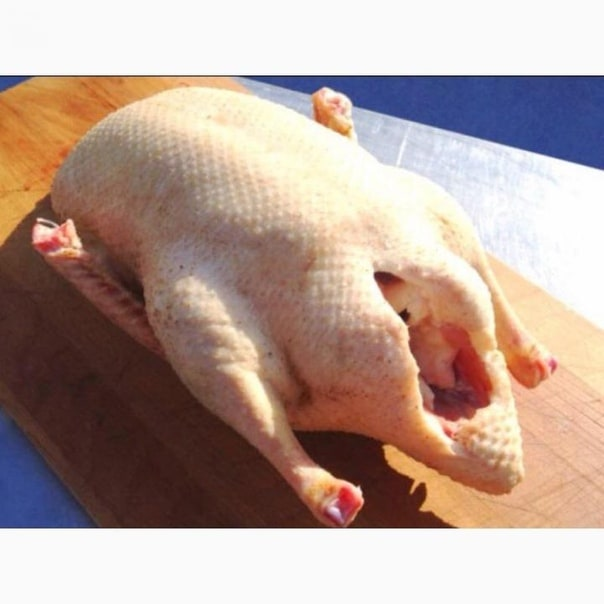 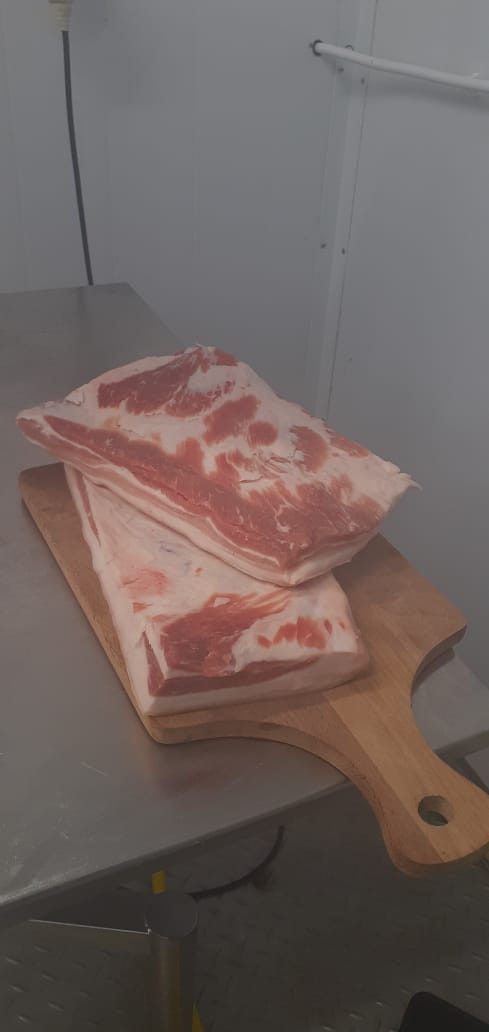 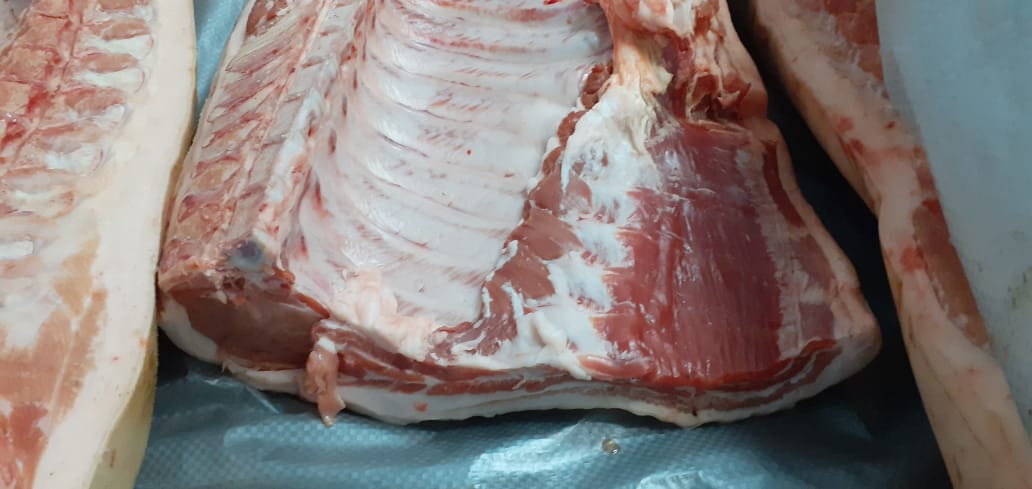                                                                       Белоброва Ирина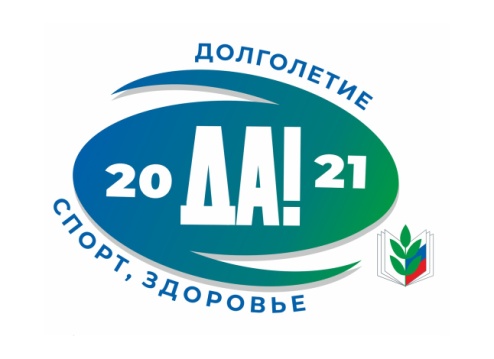 Профсоюз информирует25.11.2021Реализация товара: МЯСО И МЯСНАЯ ПРОДУКЦИЯРаботамагазина на бойнепонедельник  - воскресенье с 8.00 до 17.00Но, лучше всего: среда и воскресенье.Перед поездкой - ПОЗВОНИТЕ!!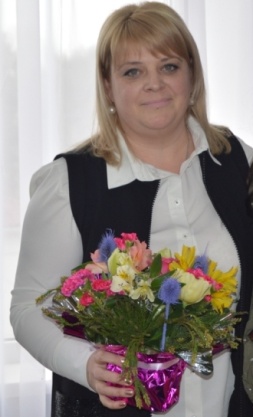 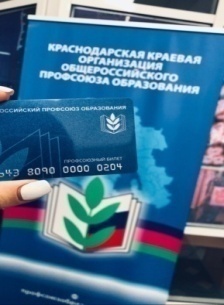 Более подробную информацию о работе магазина можно узнать по телефону:  8 918 147 65 24Кононенко Татьяна Владимировна